ПРАВИЛА ВИДА СПОРТА «ГРЕБНОЙ СЛАЛОМ»Номер-код во Всероссийском реестре видов спорта: 0930001611Я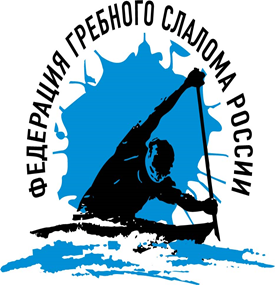 Утверждены на Конференции по гребному слалому регионов России (16.10.2006, Московская обл., дер. Ново-Александровское).Внесены изменения, утвержденные на 2-й конференции Федерации гребного слалома России (02.12.2008, Москва)в связи с изменениями международных правил по гребному слалому (Конгресс Международной Федерации каноэ ICF, 29-30.11.2008).Внесены дополнения Президиумом Федерации гребного слалома России (29.12.2009, Москва)в связи с внесением дополнений в международные правила по рекомендации МОК(собрание Совета Директоров ICF, 18.12.2009).Внесены изменения и дополнения, утвержденные на 5-й конференции Федерации гребного слалома России (21.11.2011, Москва).Внесены изменения и дополнения Президиумом Федерации гребного слалома России (26.02.2013, Москва)Внесены изменения и дополнения Президиумом Федерации гребного слалома России (14.12.2014, Москва)в связи с изменениями международных правил по гребному слалому(Конгресс Международной Федерации каноэ ICF, 07-08.11.2014).Внесены изменения и дополнения Президиумом Федерации гребного слалома России (24.11.2017, Москва)в связи с изменениями международных правил по гребному слалому.Новая редакция утверждена на 12-ой Конференции Федерации гребного слалома России (21.01.2019, Москва)в связи с изменениями международных правил по гребному слалому и Положения о спортивных судьях.Действительны с 01 февраля 2019 года.ОГЛАВЛЕНИЕ1.	Общие положения.	42.	Соревнования.	53.	Организаторы.	64.	Участники.	65.	Виды программы.	76.	Минимальное количество экипажей и команд.	77.	Жеребьёвка экипажей и команд.	88.	Спортивная экипировка.	89.	Судейская коллегия соревнований. Должностные обязанности.	910.	Общие обязанности судей при работе в ходе соревнований.	1411.	Официальные лица соревнования. Обязанности официальных лиц.	1512.	Апелляционная комиссия.	1613.	Заявки.	1614.	Стартовый протокол.	1715.	Этапы соревнований.	1716.	Регламент и программа соревнований.	1817.	Изменение и отзыв заявок.	1918.	Стартовые номера.	1919.	Представитель команды спортсменов. Права и обязанности.	1920.	Меры безопасности.	2021.	Трасса.	2122.	Утверждение трассы.	2123.	Официальные тренировки.	2224.	Старт.	2225.	Стартовый интервал.	2226.	Фальстарт.	2227.	Финиш.	2328.	Обозначение ворот.	2329.	Прохождение трассы.	2430.	Штрафы.	2531.	Сигналы судей на связках и воротах.	2532.	Освобождение трассы.	2633.	Переворот.	2634.	Время прохождения трассы.	2635.	Подсчет и объявление результатов.	2736.	Одинаковый результат.	2837.	Протесты.	2838.	Дисквалификация на попытку.	2939.	Дисквалификация на соревнования.	3040.	Апелляция к апелляционной комиссии.	3141.	Апелляция в проводящую организацию.	3142.	Правила в дисциплине экстремальный слалом.	3243.	Приложение № 1. Заявка.	3844.	Приложение № 2. Протокол результатов.	3945.	Приложение № 3. Категории сложности участка водного потока.	4046.	Приложение № 4. Отчет инспектора соревнований.	4147.	Приложение № 5. Бланк протеста.	4448.	Приложение № 6. Бланк апелляции.	4549.	Приложение № 7. Заявка на перезаезд.	4650.	Приложение № 8. Бланк дисквалификации.	47Общие положения.Спортивные соревнования по виду спорта гребной слалом на территории Российской Федерации проводятся в соответствии настоящими Правилами, Правилами Международной Федерации каноэ (ICF), а также Положениями и Регламентами соревнований. Спортивные ситуации, не нашедшие отражения в настоящей редакции Правил трактуются исходя из Правил ICF.В настоящей редакции Правил используются следующие термины и сокращения:Соревнования.Официальные соревнования по виду спорта гребной слалом проводятся в спортивных дисциплинах в соответствии с Всероссийским реестром видов спорта (ВРВС):Официальные соревнования по виду спорта гребной слалом проводятся в возрастных категориях в соответствии с пунктом 4.2.Предметом соревнований по гребному слалому является прохождение трассы, определенной воротами, на бурном участке водного потока, без нарушения правил прохождения трассы и в минимально возможное время.Местом для проведения соревнований является бурный участок водного потока — участок горной реки или специальное гидротехническое сооружение, на котором установлена трасса с воротами, а также территория берега, прилегающая к водному потоку.Необходимые параметры участка водного потока:длина участка — от 200 до 400 метров; перепад (разница между уровнями воды на старте и финише) 3–6 метров;расход воды — не менее 10 кубических метров в секунду; расход воды во время проведения соревнований постоянный; участок водного потока включает в себя препятствия, такие как: повороты русла, перепады, «улова», «валы», «бочки», камни; устанавливаемая на участке водного потока трасса должна удовлетворять условиям, изложенным в пункте 21;на участке водного потока должны быть участки спокойной воды перед стартом для разминки участников и после финиша, безопасной посадки участников в лодки и выхода из лодок, а также в нескольких местах у берегов вдоль всей трассы для безопасного выхода на берег сошедших с трассы участников.Устанавливаемой на участке водного потока трассе присваивается категория сложности в зависимости от сложности участка водного потока в соответствие с Приложением № 3.В случае невозможности выбора участка водного потока, удовлетворяющего необходимым параметрам, в порядке исключения, допускается проведение соревнований в упрощенных условиях (например, на слабо текущей воде).Необходимые требования к территории берега:территория должна быть выбрана с таким расчетом, чтобы на ней размещались временные/постоянные помещения судейской коллегии, секретариата, других бригад, раздевалки для участников соревнований, оборудованное место для комментатора;наличие места для установки стендов официальной информации о ходе проведения соревнований;наличие места для хранения лодок (установленные стеллажи);наличие места для обеспечения санитарно–гигиенических условий; непосредственно вдоль берега должны располагаться обозначенные, оборудованные места для работы судей на старте, финише и на воротах трассы;на территории берега должны быть предусмотрены несколько зрительских мест, с каждого из которых зрители имели бы возможность хорошо просматривать один из участков трассы (не менее одной четвертой части всей трассы). Организаторы.Организаторы обеспечивают подготовку места проведения соревнований и официальных тренировок, размещение, питание и медицинское обслуживание участников и работников соревнований, взаимодействие со СМИ. Организовывают материально–техническое, транспортное, хозяйственное и санитарно–гигиеническое обеспечение соревнований, решают вопросы безопасности и охраны природы. Участники.Участник соревнований обязан знать и строго соблюдать настоящие Правила, Положения о соревнованиях, быть вежливым и корректным по отношению ко всем участникам, судьям и лицам, проводящим и обслуживающим соревнования. Участник имеет право обращаться в судейскую коллегию через представителя своей команды. Возрастные категории:Мужчины, женщины (15 лет и старше);Юниоры, юниорки до 24 лет (23 года и моложе);Юниоры, юниорки до 19 лет (18 лет и моложе);Юноши, девушки до 17 лет (16 лет и моложе);Юноши, девушки до 15 лет (14 лет и моложе);Мальчики, девочки до 13 лет (12 лет и моложе).Для участия в спортивных соревнованиях спортсмен должен достичь установленного возраста в календарный год проведения этих спортивных соревнований. Порядок допуска спортсменов к соревнованиям определяется Положением о соревнованиях.Спортсмены младших возрастных групп среди юниоров и юниорок, юношей и девушек могут участвовать в соревнованиях среди старших возрастных групп, если это оговорено в Положении.Виды программы.Индивидуальные гонки:В индивидуальных гонках каждый участник может выступать больше, чем в одном виде программы, если иное не указано в Положении о соревнованиях.В каждом индивидуальном виде программы участник может участвовать только в составе одного экипажа.Командные гонки:Команды в командных гонках могут состоять только из тех участников, кто принимал участие в индивидуальных гонках.В командных гонках каждый участник может выступать больше, чем в одном виде программы, если иное не указано в Положении о соревнованиях.В каждом виде программы командных гонок участник может участвовать только в одной команде. Участник может участвовать в командных видах гонок отличных от его/ее индивидуальных видов гонок, если иное не указано в Положении о соревновании.Минимальное количество экипажей и команд.В каждом виде программы индивидуальных или командных гонок на соревнованиях должны быть заявлены, по крайней мере, три экипажа или три команды, которые стартуют в этом виде программы. В каждом виде программы индивидуальных гонок должно стартовать не менее трех экипажей. В каждом виде программы командных гонок должно стартовать не менее трех команд.Для утверждения протокола результатов соревнований и признания того, что соревнования состоялись, не обязательно, чтобы все экипажи или все команды финишировали.Жеребьёвка экипажей и команд.В индивидуальных гонках рекомендуемый порядок старта определяется силой экипажей — сначала стартуют экипажи с более слабой спортивной квалификацией. В командных гонках рекомендуемый порядок старта определяется средним результатом экипажей одной команды в индивидуальных гонках, а если экипаж выступал в квалификации в другом виде программы, то для подсчета среднего результата рекомендуется полагать, что он в квалификации не стартовал в обеих попытках. Старт осуществляется в обратном порядке этих средних результатов. В исключительных случаях экипаж или команда стартует в начале протокола.Спортивная экипировка.Характеристики лодок.Размеры лодок.Все лодки К-1 и С-1: минимальная длина 3.50 м, минимальная ширина 0.60 м.Все лодки С-2: минимальная длина 4.10 м, минимальная ширина 0.75 м.Минимальный вес лодок.Все лодки К-1 и С-1: 9 кг.Все лодки С-2: 15 кг.Во время взвешивания вода должна быть удалена из лодки.Все лодки должны иметь минимальный радиус закругления каждого конца 2 см. по горизонтали и 1 см. по вертикали.Рули запрещены на всех лодках. Любой выступ на корпусе лодки должен быть предусмотрен в матрице, по которой изготавливается корпус лодки, и быть не выше 20 мм, не уже 8мм и с минимальным радиусом 4мм по внешнему краю.Лодки должны разрабатываться и оставаться в пределах требуемых измерений.Байдарка — лодка с закрытой палубой, внутри которой спортсмен располагается сидя. Спортсмен передвигает байдарку двухлопастным веслом. Каноэ — лодка с закрытой палубой, внутри которой спортсмен располагается на коленях. Спортсмен передвигает каноэ однолопастным веслом.Лодки, вёсла и одежда могут нести торговые марки, рекламные символы и написанный текст. Размещение рекламной информации должно производиться в соответствии с действующим законодательством Российской Федерации.Весь рекламный материал должен быть расположен таким образом, чтобы не препятствовать идентификации участника и не сказываться на результате гонки.Внешний вид участников соревнований должен быть опрятным. Выход на трассу без одежды (в том числе с обнаженным торсом) не допускается. Спасательный жилет одеждой не является.Судейская коллегия соревнований. Должностные обязанности.Инспектор соревнований входит в состав ГСК, назначается руководящим органом федерации, проводящей соревнования, по представлению коллегии судей по гребному слалому соответствующего уровня, на соревнованиях является представителем федерации, проводящей соревнования. Обязан: проверить готовность места проведения соревнований, соблюдение организаторами требований к проведению соревнований; строго следить за соблюдением настоящих Правил и Положений о проведении соревнований; принимать участие в просмотре и утверждении трассы; проверять работу комиссии по допуску участников; участвовать в рассмотрении протестов; быть председателем апелляционной комиссии, рассматривать поданные апелляции и принимать по ним решение; информировать федерацию, проводящую соревнования о чрезвычайных происшествиях, имевших место во время проведения соревнований; информировать федерацию в письменном виде о любом участнике или официальном лице, чье поведение на данных соревнованиях не соответствует общепринятым моральным и/или спортивным нормам; информировать Федерацию о действиях главного судьи, идущих в разрез с Правилами соревнований и Положением о соревнованиях; готовить документы для отчета перед организаторами. Подчиняется руководящему органу федерации, проводящей соревнование.Главный судья входит в состав ГСК, Руководит проведением соревнований в точном соответствии с правилами и Положением о соревнованиях (выполнение распоряжений главного судьи обязательно для участников, судей и представителей команд), при необходимости разъясняет правила соревнований; организовывает и контролирует работу комиссии по допуску участников к соревнованиям, принимает участие в работе комиссии, утверждает результаты работы комиссии; разрабатывает и утверждает окончательную программу соревнований; проверяет готовность к работе технического обеспечения, всех бригад соревнования, а также судей на трассе, контролирует их работу во время соревнований; взаимодействует с врачом соревнований; проводит совещание главной судейской коллегии соревнований с представителями команд; взаимодействует с дизайнером трассы, принимает участие в утверждении трассы; руководит комплектацией судейских бригад и расстановкой судей на трассе; принимает решение об отмене или временной остановке проведения соревнования, если: к их началу место проведения, оборудование или инвентарь окажутся непригодными, не обеспечена безопасность участников соревнований, а также в случае неблагоприятных метеорологических условий или по каким-либо другим причинам, мешающим нормальному проведению соревнований; вносит изменения в программу и расписание соревнований, если в этом возникла необходимость; задерживает объявление результатов и выносит окончательное решение в части выставления штрафов на воротах и подсчета времени прохождения участниками трассы после дополнительного обсуждения, если мнения судей расходятся; отстраняет от работы судей, совершивших грубые ошибки или не справляющихся с исполнением возложенных на них обязанностей (об этом главный судья должен сообщить в соответствующую федерацию); имеет право дисквалифицировать участника на попытку или на соревнования, предоставить перезаезд; рассматривает поступившие во время соревнований протесты и принимает по ним решение, утверждает результаты соревнований. Подчиняется руководящему органу федерации, проводящей соревнования, а также инспектору соревнования и решениям апелляционной комиссии. Главный судья не должен исполнять обязанности другого официального лица или являться участником соревнования, а также представителем команды.Главный секретарь входит в состав ГСК, отвечает за ведение всего документооборота на соревнованиях; руководит работой комиссии по допуску участников к соревнованиям, работает в составе комиссии; составляет стартовый протокол, программу соревнования; предоставляет главному судье информацию о количестве команд и участников, а также другую информацию, необходимую для корректировки программы соревнования; следит за правильностью подсчета и своевременным опубликованием результатов; готовит документы для проведения торжественных церемоний и процедуры награждения участников; после окончания соревнований предоставляет протоколы результатов в напечатанном виде в полном объеме и требуемом количестве экземпляров; обеспечивает главного судью необходимыми документами для рассмотрения протестов. Подчиняется главному судье. При работе апелляционной комиссии является ее членом, участвует в рассмотрении апелляций и принятия по ним решения.Заместитель главного судьи по судейству входит в состав ГСК, руководит судейскими бригадами: трассы, старта, финиша, видео-судейства, постановки трассы, контроля снаряжения. Проводит инструктаж судей перед соревнованиями; отвечает за комплектацию судейских бригад и за расстановку судей по трассе, за работу судейских бригад соревнований, с целью гарантировать всем спортсменам справедливое и качественное судейство; предоставляет главному судье необходимую информацию о происходящем на трассе; при необходимости, по согласованию с главным судьей, корректирует комплектацию судейских бригад, расстановку судей на трассе, а также выносит предложения главному судье об отстранении от работы судей, совершивших грубые ошибки или не справляющихся с исполнением возложенных на них обязанностей; участвует в работе комиссии по допуску участников, в утверждении окончательной программы соревнований, в проведении совещания главной судейской коллегии и представителей команд, в рассмотрении протестов, утверждении трассы, в оценке работы судей. Подчиняется главному судье. При работе апелляционной комиссии является ее членом, участвует в рассмотрении апелляций и принятия по ним решения.Заместитель главного судьи по техническому обеспечению входит в состав ГСК, возглавляет бригаду технического обеспечения. Отвечает за установку и надежную работу судейского технического оборудования и программного обеспечения, необходимых для проведения соревнования; докладывает инспектору соревнований и главному судье о готовности технического оборудования и программного обеспечения к проведению соревнований. Подчиняется инспектору соревнований и главному судье.Заместитель главного судьи при участниках входит в состав ГСК, принимает участие в работе комиссии по допуску участников к соревнованиям, отвечает за подготовку, распределение и сбор стартовых номеров, выдаваемых спортсменам, организовывает построение участников, проведение торжественных церемоний, составляет сценарий проведения, руководит проведением, контролирует наличие атрибутики для торжественных церемоний, а также наличие и подготовку к награждению наградной атрибутики, обеспечивает наличие у судей-комментаторов информации об участниках соревнования, об организаторах соревнования и другой информации, которую необходимо довести до зрителей, участников, тренеров, представителей СМИ. Руководит бригадой парада и информационной бригадой. Подчиняется главному судье.Заместитель главного судьи по безопасности входит в состав ГСК, проводит инструктаж спасателей перед соревнованиями; совместно со старшим судьей (начальником) бригады спасателей намечает наиболее оптимальное расположение спасателей согласно условиям трассы, докладывает главному судье и инспектору соревнований о готовности спасательной бригады к работе, регулярно проверяет целесообразность расстановки спасателей по местам, руководит спасательными работами при их проведении. Подчиняется главному судье.Заместитель главного секретаря входит в состав ГСК, принимает участие в работе комиссии по допуску участников к соревнованиям, в составлении стартового протокола, программы соревнований; отвечает за подсчет результатов и их публикацию; принимает участие в подготовке документов для рассмотрения протестов, протоколов результатов соревнования, документов для проведения торжественных церемоний и процедуры награждения участников. Подчиняется главному секретарю.Судья секретариата работает под руководством главного секретаря и заместителя главного секретаря. Принимает участие в работе комиссии по допуску участников к соревнованиям, в составлении стартового протокола, программы соревнований, в подготовке документов для рассмотрения протестов, протоколов результатов соревнования, документов для проведения торжественных церемоний и процедуры награждения участников.Старший судья на связке бригады на трассе оценивает прохождение экипажами той части трассы, за которую отвечает. С учетом мнений судей на воротах принимает решение о штрафе экипажа или его отсутствии и отвечает за передачу данных в секретариат. Отвечает за ведение протокола о прохождении связки каждым экипажем. В случае расхождения его мнения о штрафах экипажа с мнением судей на воротах, заносит эту информацию в свой протокол и немедленно сообщает об этом в секретариат. Информацию о штрафе экипажа на связке показывает с помощью соответствующих дисков или табло связки (эта информация носит справочный характер и не является окончательным решением). Подчиняется заместителю главного судьи по судейству.Судья на воротах бригады на трассе ведет свой протокол прохождения ворот, за которые он отвечает. Оценивает прохождение ворот экипажем и сообщает свои данные старшему судье на связке с использованием условных судейских знаков. Работает под руководством старшего судьи на связке.Судья на пульте бригады на трассе с помощью судейского пульта передает информацию о штрафах, предоставленную старшим судьей на связке. При необходимости помогает ему в судействе или ведет свой протокол. Работает под руководством старшего судьи на связке.Старший судья бригады старта – стартер обеспечивает расположение экипажей в соответствии со стартовым протоколом, дает разрешение на старт и определяет фальстарт. Он имеет право отказать в старте участнику, если участник:не соблюдает правила безопасности;не является на старт по первому требованию после вызова;не экипирован в соответствии с п. 8 или не имеет стартового номера;не выполняет указания стартера.Ведет судейский протокол на старте, сообщает в секретариат обо всех нарушениях стартового протокола. Сообщает по рации всем судьям на трассе о старте первого и последнего экипажа в каждой попытке каждого вида программы. Подчиняется заместителю главного судьи по судейству.Судья на старте бригады старта работает под руководством стартера, вызывает экипаж согласно стартовому протоколу для подготовки к старту, удерживает, при необходимости, лодку экипажа на старте до команды стартера.Судья предстартового контроля бригады старта подтверждает, что лодка экипажа и его спортивная экипировка (каски и спасательные жилеты) соответствуют правилам безопасности (см. пункты 8 и 20). Проверяет наличие отметки на лодке о прохождении обмера. Работает под руководством стартера и во взаимодействии с ним.Потеря времени из-за несоответствия лодок и экипировки требованиям безопасности не является уважительной причиной опоздания экипажа на старт.Старший судья бригады финиша – финишер определяет окончание прохождения трассы и взаимодействует со стартером. Определяет факт повторного пересечения линии финиша. Определяет наличие штрафных секунд на финише в командной гонке. Отвечает за ведение протокола на финише.  Подчиняется заместителю главного судьи по судейству.Судья на финише бригады финиша работает под руководством финишера, фиксирует окончание прохождения трассы, ведет протокол финиша, сообщает в секретариат о нарушениях и штрафах на финише.Судья-хронометрист работает на старте или финише под руководством старшего судьи соответствующей бригады. Определяет точное время пересечения стартового или финишного створов и передает данные в секретариат, следит за исправной работой судейской аппаратуры, за правильностью отсечек времени пересечения створов, при сбое в работе немедленно извещает секретариат или заместителя главного судьи по техническому обеспечению. Дублирует работу аппаратуры ручными отсечками (секундомерами). Ведет протокол временных отсечек на старте или финише.Старший судья бригады видео-судейства Организует видеосъемку и использование отснятого видеоматериала на соревнованиях; определяет вместе с главным судьей или его заместителем места расположения видеокамер; производит настройку видеокамер для видеосъемки участков трассы, определенных главным судьей или его заместителем; инструктирует судей-видео-операторов о порядке видеосъемки; контролирует работу судей бригады видео-судейства; отвечает за предоставление отснятых видеоматериалов главному судье и апелляционной комиссии для разбора судейских запросов, протестов и апелляций.  Подчиняется заместителю главного судьи по судейству.Судья-оператор бригады видео-судейства производит судейскую видеосъемку прохождения экипажами определенного участка трассы; делает записи в своем протоколе; отснятые видеоматериалы и данные своего протокола предоставляет судье-видео или старшему судье бригады видео-судейства. Работает под руководством старшего судьи бригады видео-судейства.Судья-видео бригады видео-судейства осуществляет сверку судейских протоколов и отснятого видеоматериала; в случае расхождения информации обращает на это внимание главного судьи; предоставляет главному судье соответствующий видеоматериал и, с его разрешения, вносит исправления в протокол результатов. Работает под руководством старшего судьи бригады видео-судейства.Старший судья бригады контроля снаряжения руководит обмером и взвешиванием лодок и спортивной экипировки. При соответствии измерений данным Правилам (см. пункты 8 и 20) маркирует лодки и экипировку. Производит контрольные измерения во время соревнования по согласованию с главным судьей. Подчиняется заместителю главного судьи по судейству.Судья-контролер бригады контроля снаряжения производит обмер и взвешивание лодок и спортивной экипировки; ведет протокол обмера и взвешивания лодок и спортивной экипировки; сообщает старшему судье бригады контроля снаряжения о несоответствиях снаряжения участников Правилам и мерам безопасности. Работает под руководством старшего судьи бригады контроля снаряжения.Старший судья бригады постановки трассы отвечает за постановку ворот и других устройств трассы; следит за обеспечением поддержания трассы в первоначальном виде на протяжении всех соревнований; докладывает главному судье о готовности трассы к проведению соревнований; по согласованию с главным судьей организовывает проведение ремонта или регулировки трассы, если это необходимо; руководит проведением показательных заездов. Подчиняется заместителю главного судьи по судейству.Судья-постановщик бригады постановки трассы устанавливает ворота и другие устройства трассы, обеспечивает поддержание трассы в первоначальном виде на протяжении всех соревнований; производит ремонт или регулировку трассы, если это необходимо. Работает под руководством старшего судьи бригады постановки трассы.Старший судья спасательной бригады (начальник бригады спасателей) организовывает наличие на соревнованиях бригады спасателей. Распределяет, согласно условиям трассы, подчиненных ему спасателей по соответствующим местам в целях наиболее эффективного и быстрого спасения окончательно перевернувшихся участников. Во время проведения заездов, при необходимости, работает спасателем. О готовности спасательной бригады к работе докладывает заместителю главного судьи по безопасности.Старший судья информационной бригады организовывает максимально быстрое доведение информации о ходе соревнований до зрителей, участников, тренеров, представителей СМИ. Подчиняется заместителю главного судьи при участниках.Судья-комментатор информационной бригады по громкой связи комментирует ход заездов; объявляет результаты заездов; информирует об организации соревнований; рассказывает о текущем состоянии дел в виде спорта; берёт интервью у участников, зрителей, специалистов; чередует информацию с музыкальным сопровождением. Подчиняется старшему судье информационной бригады.Судья-информатор информационной бригады отвечает за своевременное наличие у судей-комментаторов информации о результатах текущих заездов, состоянии дел на трассе в текущее время, об участниках соревнования, об организаторах соревнования и другой информации, которую необходимо довести до зрителей, участников, тренеров, представителей СМИ. Подчиняется старшему судье информационной бригады.Судья-фото информационной бригады фотографирует участников заездов на трассе, судей во время работы, делает снимки происходящего на соревнованиях, торжественных церемоний, награждения; при возможности, демонстрирует фотографии на информационном экране во время соревнований; предоставляет фото-отчет федерации, проводящей соревнование. Подчиняется старшему судье информационной бригады.Старший судья бригады парада организовывает построение участников, проведение торжественных церемоний; составляет сценарий проведения, руководит проведением; контролирует наличие атрибутики для торжественных церемоний, а также наличие и подготовку к награждению наградной атрибутики. Подчиняется заместителю главного судьи при участниках.Судья парада бригады парада участвует в проведении торжественных церемоний; готовит к выдаче наградную атрибутику; участвует в награждении участников. Работает под руководством старшего судьи бригады парада. Судья-техник бригады технического обеспечения работает под руководством заместителя главного судьи по техническому обеспечению; занимается установкой и наладкой судейского технического оборудования и программного обеспечения, необходимых для проведения соревнования.Судья при участниках отвечает за подготовку, распределение и сбор стартовых номеров, выдаваемых спортсменам, а также за выдачу представителям команд программы соревнований и стартового протокола перед соревнованиями. Подчиняется заместителю главного судьи при участниках.Общие обязанности судей при работе в ходе соревнований.Судьи судейской коллегии соревнований могут выполнять две или более должностных обязанностей в период проведения соревнований.Запрещается совмещать должности инспектору соревнований, главному судье, главному секретарю, заместителю главного судьи по судейству и заместителю главного секретаря.Судьи, работающие в бригаде трассы, обязаны осуществлять постоянный контроль участка трассы помимо штрафов: соответствие участка трассы правилам (табличка ворот, цвет вешек, наличие обеих вех, высота над водой, ширина ворот); помехи участников друг другу; окончательный переворот участника; помощь со стороны (в том числе и от спасателей); неспортивное поведение; продолжение движения участника по трассе после окончательного переворота; появление на трассе посторонних лиц или опасных предметов; срыв страховки и другие непредвиденные обстоятельства, мешающие проведению соревнований. Об указанных случаях необходимо срочно сообщить в секретариат или главному судье. Судья может участвовать в спасательных работах, только если старт остановлен или есть угроза жизни участника.Судьям на воротах запрещено любым способом привлекать внимание участников, какую бы ошибку они не совершали. Никто из судей бригады трассы не имеет право подзывать или каким-либо способом давать технические советы участникам, находящимся на трассе. Судьям, работающим на трассе (бригады трассы, старта, финиша), запрещается: отвлекаться от работы во время заездов на разговоры со сторонними лицами, представителями команд, участниками соревнований; делать публичные заявления, комментировать принятые ими решения до начала заездов, во время заездов, после заездов и соревнований. Судья обязан воздерживаться от комментариев и оценок решений, принятых другими судьями, работающими на официальных российских соревнованиях по гребному слалому. Вся должностная информация должна передаваться только соответствующим членам судейской коллегии соревнований. Каждый судья в своей работе должен руководствоваться настоящими Правилами, общепринятыми нормами морали и способствовать утверждению уверенности в справедливости, беспристрастности и независимости судей, обслуживающих официальные российские соревнования по гребному слалому. Судья обязан быть беспристрастным и не допускать влияния на свою профессиональную деятельность со стороны кого бы то ни было (общественное мнение, реакция зрителей, присутствующих на соревновании, возможная критика деятельности судьи, в том числе в средствах массовой информации).Официальные лица соревнования. Обязанности официальных лиц.Главный врач соревнований отвечает за своевременное и надлежащее оказание медицинской помощи участникам соревнований, организует работу врачей, другого медицинского персонала. Работает во взаимодействии с главным судьей соревнований. На крупных соревнованиях может вызываться для дежурства медицинская бригада «скорой помощи».Спасатель работает под руководством старшего судьи – начальника спасательной бригады. В соответствии с обстоятельствами спасает участников, которые окончательно перевернулись. Он должен иметь в своем распоряжении необходимое оборудование для спасения участника, должен быть готов оказать эффективную помощь пострадавшему участнику. Спасение снаряжения участников производится по мере возможности.Дизайнер трассы рисует схему трассы в соответствии с целями и задачами конкретных соревнований. Кандидатура дизайнера трассы утверждается организатором соревнований.Апелляционная комиссия.Каждое соревнование по гребному слалому может иметь апелляционную комиссию. В состав апелляционной комиссии входят: инспектор соревнований, заместитель главного судьи по судейству, главный секретарь. Инспектор соревнований является председателем апелляционной комиссии.Апелляционная комиссия принимает апелляции на решения главного судьи в случае, если со стороны главного судьи было нарушение правил проведения соревнований (в апелляции должен быть указан соответствующий пункт Правил), и выносит свое решение. Решения апелляционной комиссии должны приниматься в соответствии с настоящими Правилами. Так же апелляционная комиссия решает все вопросы, возникающие во время соревнования, которые не предусмотрены правилами. В случае равенства голосов решение принимает председатель апелляционной комиссии.Заявки.Заявки на соревнования должны быть составлены в соответствии с формой Приложения № 1, если в Положении о соревнованиях не указано иное. Заявка должна содержать:название спортивной организации или клуба, к которому принадлежат спортсмены;фамилии и имена спортсменов, года рождения и спортивную квалификацию;виды программы, в которых спортсмены будут принимать участие;фамилии и инициалы личных тренеров каждого спортсмена;наименование страховой компании и номер договора страхования спортсмена;подпись, печать, фамилия и инициалы врача о медицинском допуске к соревнованиям каждого спортсмена, печать медицинского учреждения;подпись спортсмена об умении плавать и знании мер безопасности при участии в соревнованиях по гребному слалому;фамилии и инициалы тренеров команды, судей и другого персонала;фамилия, имя, отчество и контактная информация представителя команды, и его подпись о готовности спортивного снаряжения и спортсменов к соревнованиям;фамилия, инициалы и подпись руководителя организации, направляющей заявку, печать данной организации.Предварительная заявка (Приложение № 1) подается в сроки и на адрес электронной почты в соответствии с Положением о соревнованиях или Регламентом (программой) конкретных соревнований. Заявочные взносы перечисляются в размере и в сроки в соответствии с порядком оплаты, определяемым Регламентом (программой) конкретных соревнований.Стартовый протокол.Стартовый протокол формируется секретариатом соревнований и утверждается главным судьей и главным секретарем. Все претензии к сформированному стартовому протоколу на этап принимаются секретариатом соревнований не позднее, чем за 1 час до начала первого старта этого этапа в соответствующем виде программы. Далее стартовый протокол считается утвержденным и изменениям не подлежит.Этапы соревнований.Этапы слаломных соревнований состоят из одной или более попыток. Порядок старта во всех попытках одинаковый. Для подсчета результатов соревнований в этапе берется лучший результат экипажа во всех попытках, или сумма результатов экипажа во всех попытках, или сумма мест экипажа во всех попытках.Организаторы могут устраивать соревнования, состоящие из одного и более этапов в каждом виде программы. Соревнования в видах программы могут состоять из этапов: одна и более индивидуальных гонок, одна и более командных гонок, квалификации, 1/8 финала, 1/4 финала, полуфинала, финала.При наличии в соревнованиях этапов: более одной индивидуальной гонки, более одной командной гонки, порядок старта в следующей гонке может отличаться от предыдущего. Итоговый результат экипажа в соревновании определяется по сумме лучших результатов, показанных в каждой гонке, или по сумме мест, занятых в каждой гонке.При наличии в соревнованиях этапов: квалификации, 1/8 финала, 1/4 финала, полуфинала, финала, отбор экипажей в следующий этап определяется в соответствии с количеством экипажей в каждом виде программы и количеством времени, которое организаторы могут затратить на проведение этапа. Рекомендуемый порядок старта в следующем этапе — обратный результатам предыдущего этапа. Рекомендуемый отбор в следующий этап при наличии квалификации, полуфинала и финала: в полуфинале в каждом виде программы участвуют 60% сильнейших экипажей по результатам квалификации, но не более 40 экипажей и не менее 3 экипажей в каждом виде программы (75% мест в полуфинале получают участники, показавшие лучшие результаты в 1-й попытке. Участники, отобравшиеся в полуфинал по результатам первой попытки, не участвуют во 2-й попытке. Результатами участников, не отобравшихся в полуфинал в 1-й попытке, являются результаты участников по 2-й попытке. В полуфинале вначале стартуют участники, отобравшиеся во 2-й попытке, затем отобравшиеся в 1-й попытке); в финале в каждом виде программы участвуют 75% сильнейших экипажей по результатам полуфинала, но не более 10 экипажей и не менее 3 экипажей в каждом виде программы.В Положении о соревнованиях должен быть установлен порядок участия в этапах соревнования, отбор в следующий этап, а также порядок определения итоговых результатов в каждом виде программы. В Положении о соревнованиях может быть установлен иной порядок и отбор, отличные от рекомендуемых выше.Трасса следующего этапа соревнований меняется (при возможности) после предыдущего этапа. При невозможности внесения изменений по каким-либо причинам трасса может не изменяться. Желательно изменение трассы на этапы: полуфинал, финал.Если соревнования проводились в несколько этапов, и прерваны в результате форс-мажорных обстоятельств (наводнение, стихийное бедствие, невозможность дальнейшего функционирования водного потока и т.д.), то главным судьей совместно с апелляционной комиссией (если апелляционная комиссия есть на соревнованиях) принимается решение об установлении окончательных результатов соревнований по итогам полностью состоявшихся попыток в каждом из видов программы.Регламент и программа соревнований.Регламент соревнований публикуется (в интернете, на сайте проводящей организации, в виде плакатов, объявлений, и т.п.) заблаговременно до начала принятия предварительных заявок. Регламент соревнований может содержать уточненную информацию, публикуемую в Положении о соревнованиях, а также дополнительную информацию об организации и проведении конкретного соревнования. В Регламенте указывается следующее:название соревнования,место проведения, сроки и условия подачи предварительных заявок,размер заявочного взноса, сроки и порядок его оплаты,перечень дисциплин и видов программы, в которых проводятся соревнования,условия допуска спортсменов, количество допускаемых экипажей, количественный состав команд,предварительная программа соревнований с указанием времени проведения торжественных церемоний, начала стартов в дисциплинах, и т.д.,размер залога за протест и апелляцию,дополнительная информация, необходимая к публикации.Не менее чем за 10 часов до начала первого старта соревнования Главная судейская коллегия должна подготовить программу соревнований, содержащую: время старта видов программы и других мероприятий; время, когда трасса (участок реки, где будет установлена трасса) закрыта для нахождения на ней экипажей, кроме стартующих в соответствии со стартовым протоколом. А также Главная судейская коллегия должна подготовить стартовый протокол квалификации с указанием имен участников и их спортивных организаций и клубов.Программа соревнований должна соответствовать следующим требованиям:старты в индивидуальных гонках предпочтительнее проводить перед командными гонками;этап соревнования может проходить в течение нескольких дней;этап соревнования в одном виде программы должен полностью проходить в течение одного дня.Изменение и отзыв заявок.Сообщение об изменениях или отзывах заявок должно быть сделано в письменном виде во время совещания руководителей команд или не позднее, чем за 1 час до начала первого старта программы соревнований в день проведения этапа в соответствующем виде программы.Отзыв заявки является окончательным и перезаявка этих же участников или всей команды невозможна.Изменения в заявке должны быть переданы главному судье в письменном виде.Стартовые номера.Участники соревнований выступают со стартовыми номерами предоставленными организаторами соревнований. Стартовый номер размещается на спине и на груди участника. На номере может быть размещена любая информация, не мешающая идентификации участника.Цифры на номерах должны быть не менее 15 см высотой и 2 см толщиной.Стартовые номера должны быть закреплены на туловище спортсмена так, чтобы цифры номера были хорошо видны. В С-2 номер крепится на туловище переднего гребца.Каждый участник несет ответственность за свой стартовый номер.Представитель команды спортсменов. Права и обязанности. Каждый представитель команды имеет право представлять и защищать интересы спортсменов своей команды, участвовать в совещании по утверждению трассы.Каждый представитель команды имеет право получить не менее чем за 1 час до начала соревнований в письменном виде указания, содержащие следующую информацию:стартовый протокол;подробное расписание соревнований;интервал между стартами.Представитель команды обязан присутствовать на совещаниях главной судейской коллегии соревнований с представителями команд, обеспечивать спортсменов своей команды необходимой информацией о ходе соревнований, получать стартовые номера для команды и обеспечить каждого спортсмена его стартовым номером, вовремя подавать протесты главному судье (если необходимо). Совещание представителей команд должно быть проведено в необходимое время до начала соревнований. Должны быть обсуждены следующие пункты:дополнительные инструкции участникам соревнований;уточненная программа соревнований;изменения и/или отзыв заявок;расположение линии старта;расположение предстартовой зоны разминки;расположение линии финиша;расположение зоны заминки после финиша;порядок утверждения трассы;порядок подачи старта, сигнал подачи старта;место, где расположен офис соревнования и апелляционной комиссии;способ транспортировки лодок с финиша на старт, если это необходимо;место для допинг-контроля (если необходимо).Меры безопасности.Все лодки должны быть непотопляемыми и оснащены с обоих концов захватами, закрепленными не более чем на 30 см от носа и кормы лодки.В спорных случаях непотопляемость лодки проверяется заполнением ее водой. Полностью заполненная водой лодка должна держаться на поверхности воды.Захваты могут быть в виде веревочных петель, веревки с ручкой на конце, веревки от носа до кормы лодки или ручки, являющейся неотъемлемой частью конструкции лодки.Захваты должны допускать в любой момент легкое вставление кисти руки до основания большого пальца для последующего вытягивания лодки.Материал для захватов должен быть не менее 6 мм диаметром или сечением не менее 2 х 10 мм.Захваты в любой момент должны быть в рабочем состоянии.На каждом участнике должны быть каска и спасательный жилет.Спасательный жилет должен удерживать на плаву находящийся в воде груз из нержавеющей стали массой 6,12 кг или его эквивалента из другого металла.Каска должна обеспечивать достаточную защиту головы участника от удара. Также каска должны быть оборудована прочным подбородочным ремнем. Перед выходом на трассу (на старте) подбородочный ремень должен быть застегнут и подтянут.Конструкция лодки должна обеспечивать беспрепятственное отделение участника от лодки в любое время.Каждый участник после окончательного переворота должен покинуть трассу и выйти на берег. Команда в командной гонке обязана покинуть трассу и выйти на берег после окончательного переворота хотя бы одного из ее участников.Во время проведения соревнований запрещается каким-либо способом препятствовать проведению спасательных работ.Каждый участник соревнований должен уметь плавать и знать меры безопасности при участии в соревнованиях по гребному слалому, о чем в заявке должна быть его подпись.Трасса.Трасса должна быть полностью проходимой по всей своей длине и обеспечивать равные условия для лево- и правосторонних гребцов-каноистов.Трасса должна содержать:минимум одна комбинация ворот, берущаяся несколькими способами;постоянные изменения направления движения и использование естественных и искусственных водных препятствий (улова, валы, бочки, струи и т.п.).Длина трассы должна быть не менее 150 м и не более 400 м, измеряя от линии старта до линии финиша.Рекомендуемое минимальное время прохождения трассы для К–1м должно быть около 95 сек.Участники, допущенные к соревнованиям должны иметь беспрепятственный (бесплатный) доступ к трассе во время официальных тренировок, во время соревнований согласно стартовому протоколу.Трасса должна иметь не более 25-ти ворот и не менее 18-ти ворот, из которых 6 или 8 ворот должны быть обратного хода.Последние ворота трассы должны находиться не ближе 15 м и не далее 25 м от линии финиша.Ворота должны быть правильно обозначены (цветом вех и номерными табличками). Ворота должны располагаться так, чтобы обеспечить достаточное место для их прохождения экипажем без штрафа и безошибочное судейство.Трасса делится на участки (связки) по количеству ворот (не более 6 ворот в каждой связке). На каждую связку назначается старший судья, отвечающий за судейство на данном участке трассы. Ему подчиняются судьи на воротах.Если во время заезда в каком-либо виде программы главный судья решит, что произошло значительное изменение уровня воды, которое может быть исправлено, он может остановить соревнования, пока не восстановится обычное состояние воды.Если во время соревнования неожиданные обстоятельства изменят природу или рисунок трассы, то только главный судья может разрешить изменение положения ворот.Утверждение трассы.Не позднее, чем за 1 час до начала первой попытки этапа (в случае установки на этот этап новой трассы) прохождение трассы должно быть продемонстрировано желательно не участвующими в соревновании спортсменами, способными взять все ворота. В идеале, для демонстрационной гонки необходимы экипажи каждого вида программы в этом этапе. Все спортсмены должны быть способны взять ворота. В любом случае в демонстрационной гонке участвуют не более 10 лодок. Состав участников демонстрационной гонки утверждается главным судьей. Демонстрацией прохождения трассы руководит старший судья бригады постановки трассы.Соответствие трассы целям соревнований и настоящим Правилам определяется комиссией по утверждения трассы в составе: главный судья, инспектор соревнований, заместитель главного судьи по судейству, заместитель главного судьи по безопасности, старший судья бригады постановки трассы. В обсуждении трассы могут участвовать представители команд. Организаторам необходимо предусмотреть время в программе соревнований для изменения трассы. Если более чем половина из членов комиссии по утверждения трассы высказалась за изменение трассы, то она должна быть изменена. В этом случае комиссия по утверждению трассы должна принять решение по конкретному изменению трассы.После утверждения трассы не должно быть никаких изменений.Старт официальной попытки дается не ранее, чем через 20 минут после объявления об утверждении трассы.Официальные тренировки.Официальные тренировки регламентируются организаторами соревнований.Перед гонками и между гонками (при необходимости) во время соревнований проводятся официальные тренировки не менее одного дня. Оптимальное время для тренировок – 2-5 дней до гонок и между гонками по 1 дню не более 2 раз за соревнования. Для подготовки спортсменов к участию в соревнованиях рекомендуется проводить тренировочные сборы перед соревнованиями на месте проведения данных соревнований.Старт.Старт дается непосредственно вверх или вниз по течению. Экипаж (все экипажи в командной гонке) обязан начать движение из отмеченной зоны старта к линии старта по подаче команды старта и пересечь линию старта в течение 20 секунд после подачи команды старта, но не ранее этой команды.Каждая лодка на старте должна быть неподвижна.В отдельных случаях главный судья соревнований имеет право утвердить дополнительные условия порядка старта и/или прохождения трассы, не противоречащие данным Правилам.Во всех случаях, участникам необходимо придерживаться указаний стартера и порядка старта, установленного на соревновании.Стартовый интервал.В индивидуальных гонках стартовый интервал устанавливается не менее 45 секунд.В командных гонках стартовый интервал устанавливается не менее 90 секунд.Фальстарт.Фальстартом является начало движения экипажа (всех экипажей в командной гонке) из отмеченной зоны старта до подачи команды старта. В этом случае стартер определяет наличие фальстарта.Так же фальстартом является пересечение линии старта до подачи команды «старт», а также пересечение линии старта более чем через 20 секунд после подачи команды старта. В этом случае фальстарт определяется судьей-хронометристом.В случае фальстарта стартер и/или судья-хронометрист извещают об этом главного судью соревнования.Экипаж или команда, допустившие фальстарт, дисквалифицируются на эту попытку решением главного судьи.Финиш.Линия финиша должна быть отмечена четко с обеих сторон и проходит от одного берега до другого.Заезд экипажа завершен, когда корпус участника попадает на линию финиша (во всех С-2 – рассматривается корпус первого участника, попадающего на линию финиша). За пересечение линии финиша более одного раза при прохождении одной попытки экипаж или команда дисквалифицируются на эту попытку решением главного судьи.В командной гонке все три экипажа должны пересечь линию финиша в интервале 15 секунд. В случае пересечения линии финиша в перевернутом виде (см. пункт 33.1), а также в случае полного покидания лодки (см. пункт 33.2) экипаж или команда считается не финишировавшей.Обозначение ворот.Ворота состоят из двух подвешенных вех, раскрашенных зелеными и белыми кольцами для ворот вниз по течению (прямые ворота) и красными и белыми кольцами для ворот вверх по течению (обратные ворота). Ширина каждого кольца 20 см. Нижнее кольцо всегда белое. Внизу каждой вешки находится черное кольцо шириной 20-25 мм. Ворота «флеш», ставящиеся под углом к течению, полагаются прямыми и обозначаются вешками, раскрашенными зелеными и белыми кольцами.Линией ворот является отрезок, соединяющий вертикальные проекции нижних концов вех на русло реки.Ширина ворот из двух вех должна быть не менее 1,2 м и не более 4 м по осям вех. Вехи должны быть длиной от 1,6 м до 2 м, толщиной от 3,5 до 5,0 см, весом, достаточным для того, чтобы движение, обусловленное ветром, не было слишком сильным.Высота нижних концов вешек ворот над поверхностью воды должна обеспечивать равноценные и разумные условия для взятия ворот лодками всех категорий, возможность корректного и справедливого судейства этих ворот, одновременно удовлетворяя целям дизайнера трассы. Примерное расстояние от нижнего конца вехи до поверхности воды должно быть 20 см и вехи не должны раскачиваться от движения воды.Ворота нумеруют в порядке их прохождения.Таблички нумерации ворот должны быть размером 30 х 30 см. Номерные знаки должны быть нарисованы на обеих сторонах табличек черной краской на желтом или белом фоне. Каждая цифра должна быть высотой 20 см с шириной линии рисунка 2 см. Противоположная от стороны правильного прохождения ворот сторона таблички должна быть перечеркнута по диагонали красной линией из левого нижнего в правый верхний угол. Каждая табличка нумерации вешается между вехами ворот, которые она обозначает. В воротах «флеш» табличка вешается перпендикулярно течению со стороны правильного захода в ворота.Если цвет вех не соответствует табличке, правильное направление прохождения ворот определяется табличкой.Номер таблички должен быть четко виден с позиции судьи, который судит эти ворота.Прохождение трассы.Все ворота должны быть пройдены экипажем в порядке последовательной нумерации.Все ворота должны быть пройдены в соответствии с указаниями, размещенными на лицевой стороне номерных табличек, как определено в пункте 28.5.Все ворота могут быть пройдены с правильной стороны ворот любым способом.Началом прохождения ворот следует считать момент, когда:лодка или весло, или тело участника касается вехи;либо часть головы участника (в С-2 - одного из участников), пересекает линию ворот.Прохождение ворот считается законченным, когда начато прохождение любых следующих ворот или пересечена линия финиша.Для зачета правильного прохождения ворот должны быть выполнены следующие условия:Полностью вся голова участника или полностью две головы участников (в С-2) должны пересечь линию ворот в неперевернутом виде (см. пункт 33.1) с правильной стороны, в соответствии с планом трассы.Часть лодки должна пересекать линию ворот в тот же момент, когда ее пересекает голова полностью.В С-2 экипаж должен пересекать линию ворот как одно целое, то есть, от момента пересечения линии ворот головой первого участника до момента пересечения линии ворот головой второго участника часть лодки должна находиться на линии ворот.Безошибочным является правильное прохождение ворот без касания вех телом, веслом или лодкой, то есть - полностью головой участника (в С-2 полностью две головы участников) и одновременно частью лодки, в соответствии с планом трассы.Штрафы.0 секунд штрафа.Безошибочное прохождение ворот в соответствии с п. 29.7.2 секунды штрафа.Правильное прохождение ворот с касанием одной или обеих вех.За касание вех на одних воротах максимальный штраф 2 секунды. Повторное касание той же или обеих вех не штрафуется.50 секунд штрафа.Касание ворот (как одной, так и двух вех) с неправильным прохождением.Умышленное откидывание вех с целью прохождения ворот. Критериями для судейства умышленного откидывания вех являются: 1) до момента откидывания вехи экипаж не находится в положении, позволяющем правильное взятие ворот,2) перемещение вехи участником, схватившимся за нее рукой,3) неожиданное действие участника (удар или движение) с целью откидывания вехи, и все или часть перечисленного позволяет правильное прохождение ворот.Прохождение ворот в отличном, от указанного в схеме трассы, направлении (хотя бы часть головы пересекает линию ворот в неправильном направлении.). Не штрафуется, если прохождение ворот начато в правильном направлении (первое пересечение линии ворот) и закончено в правильном направлении (последнее пересечение линии ворот до прохождения любых следующих ворот).Пропуск ворот.Не выполнены условия правильного прохождения ворот (см. пункт 29.6).Пропуск ворот определяется, когда начато прохождение следующих ворот или пересечена линия финиша.В командной гонке превышение лимита в 15 секунд при пересечении линии финиша между первым и последним экипажами одной команды.На одних воротах возможно получить не более 50 секунд штрафа.Судья на трассе принимает решения на основании того, что он видит и в чем абсолютно уверен.Сигналы судей на связках и воротах.Сигнальные диски или карточки используются старшим судьей на связке для сообщения зрителям о штрафных секундах. Эта информация носит справочный характер и не является окончательным решением.Сигнальные диски или карточки: с обеих сторон на желтом фоне число 2, с обеих сторон на красном фоне число 50. Сигналы подаются в следующем порядке:При правильном прохождении ворот без штрафа сигнал не подается.При прохождении со штрафными секундами поднимается устойчиво желтый или красный диск, или карточка (с числами 2 или 50) в соответствии с полученным штрафом либо штраф публикуется на табло связки.Сигналы судей на воротах:прохождение ворот без штрафа – судья перед собой производит горизонтальные движения рукой с повернутой вниз ладонью из стороны в сторону, сгибая руку в локте;штраф 2 секунды – судья поднимает руку вверх, при этом на руке подняты вверх два пальца – указательный и средний, остальные прижаты к ладони;штраф 50 секунд – судья поднимает руку вверх, тыльной стороной ладони к себе, с зажатыми в кулак пальцами.Освобождение трассы.Экипаж, стартовавший ранее, обязан уступить дорогу, если его догоняет следующий за ним экипаж.Догоняющий экипаж обязан проходить трассу должным образом. Если экипаж догоняет предыдущего в результате пропуска ворот, тогда считается, что он помешал предыдущему экипажу.Если в индивидуальной гонке одному экипажу помешал другой экипаж, то первый экипаж имеет право на перезаезд с разрешения главного судьи.В командных гонках: если экипажу из одной команды помешал экипаж из другой команды, то его команда имеет право на перезаезд с разрешения главного судьи; если тот экипаж, кому помешали и тот, который помешал - из одной команды, то перезаезд не предоставляется.В случае предоставления перезаезда результаты попытки экипажа/команды, на которую предоставлен перезаезд, полностью аннулируются.Переворот.Экипаж считается в перевернутом виде, когда участник находится в лодке (в С-2 – оба участника), но голова участника (в С-2 одного из участников) находится полностью под водой. Переворот (оверкиль) является окончательным, если участник (в С-2 один из участников) полностью покинул перевернувшуюся лодку.Эскимосский переворот не является окончательным переворотом. В командной гонке члены команды могут помогать друг другу в исполнении эскимосского переворота.Время прохождения трассы.Время прохождения трассы в индивидуальной гонке измеряется от момента пересечения корпусом участника (или официальным электронным устройством на корпусе участника или лодки) линии старта до момента пересечения линии финиша корпусом участника (или официальным электронным устройством) (в С-2 – корпусом гребца, который первым пересекает линию финиша).В командной гонке время измеряется от момента старта первой лодки до момента финиша последней лодки. Моменты старта и финиша определяются как в индивидуальной гонке.В момент пересечения линии финиша участники должны держать весла обеими руками и не пытаться пересечь луч финишного устройства (при судействе с помощью фото-старта и фото-финиша) веслом до пересечения его корпусом. Все моменты пересечения линии финиша контролируются финишером и судьей на финише.Время в каждой попытке засекается с точностью до 1/100 доли секунды, и результаты округляются до ближайшей 1/100 доли секунды.Подсчет и объявление результатов.Подсчет результатов производится следующим образом: к времени прохождения трассы в секундах прибавляются штрафы на воротах в секундах.Образец подсчета:Время прохождения: 2 мин 20,82 с		= 140.82Штрафные секунды: 2 + 2 + 50		=   54.00__________________________________________Результат						= 194.82Штраф команды в командной гонке равен сумме штрафа всех экипажей команды и штрафа на финише (при его наличии).Подсчитанный результат экипажа или команды с указанием стартового номера, штрафных секунд по воротам и времени прохождения трассы должен быть объявлен и вывешен в определенном месте (информационная доска).При опубликовании результатов применяются следующие сокращения:Н/ФИН — экипаж не финишировал;Н/СТ — экипаж не стартовал;ДИСКВ/П — экипаж дисквалифицирован на попытку;ДИСКВ/С — экипаж дисквалифицирован на соревнования.По результатам этапа участнику или команде присваивается место в том случае, если он финишировал хотя бы в одной попытке данного этапа, не был на нее дисквалифицирован и не был дисквалифицирован на соревнование. Если более одного экипажа или команды показали результат Н/ФИН или ДИСКВ/П или Н/СТ в одной попытке и Н/ФИН или ДИСКВ/П в другой, то они сортируются по алфавиту. В итоговом проколе и протоколе этапа соревнований результаты экипажей и команд, не финишировавших или дисквалифицированных на попытку, не должны включать результаты, показанные до момента схода с трассы или дисквалификации. Если гонка состоит более, чем из одной попытки, то результаты показываются только для попыток, в которых экипаж или команда финишировала. Экипажам, дисквалифицированным на соревнования, место не присуждается. Все результаты такого экипажа аннулируются, начиная с гонки, в которой он был дисквалифицирован. Если участник получает результат Н/ФИН, Н/СТ, ДИСКВ/П не в первом этапе вида программы (например, полуфинале или финале), то он получает последнее место в данном этапе.Одинаковый результат.В случае равенства результата у экипажей или команд в лучшей попытке, первенство определяется по худшей попытке. Если результаты худшей попытки одинаковы, объявляется ничья.Если два или более экипажей заняли одинаковое место, дающее право на попадание на следующий этап соревнований (полуфинал или финал), то все они попадают на следующий этап.Награждение медалями в случае одинакового результата: если два экипажа (команды) заняли первое место, то серебряные медали не вручаются;если три или более экипажа (команды) заняли первое место, то серебряные и бронзовые медали не вручается;если два или более экипажа (команды) заняли второе место, то бронзовые медали не вручаются;если два или более экипажа (команды) заняли третье место, то все награждаются бронзовыми медалями.Протесты.Один протест подается только на одно решение члена судейской коллегии. Подача протеста сопровождается внесением представителем команды залога за протест. Размер вносимого залога определяется в регламенте соревнования. Залог возвращается представителю команды в случае, если протест удовлетворен. Протест на участие в заезде должен быть подан главному судье соревнований не позднее, чем за один час до начала заезда. Протест должен быть подан представителем команды не позднее чем через 20 минут после опубликования последнего результата соответствующего вида программы в соответствии с пунктом 35.3. Протест подается на имя главного судьи в письменном виде (Приложение № 5) в секретариат или главную судейскую коллегию соревнований. Время подачи протестов может быть увеличено, о чем должно быть указано в Регламенте соревнований.Главный судья оценивает обоснованность протеста. Выслушивает объяснения судей и использует другую важную для решения спорного вопроса информацию. Факты, установленные в процессе рассмотрения протеста, не могут быть далее обжалованы. Главный судья объявляет свое решение в письменном виде. Решения, принятые главным судьей, публикуются на доске информации и объявляются комментатором.По усмотрению главного судьи, при рассмотрении материалов по поводу фактических или технических ошибок в процессе судейства может быть проведено расследование и без подачи протеста.Дисквалификация на попытку.Если установлено, что экипаж стартует на лодке или со снаряжением не соответствующими правилам, то он дисквалифицируется главным судей на данную попытку.Экипаж, который принимает помощь со стороны (фиксируется судьей на соответствующем участке трассы), дисквалифицируется на данную попытку главным судьей.Под помощью со стороны подразумевается следующее:передача или бросание экипажу запасного весла или его собственного потерянного весла;толкание или приведение в движение лодки или экипажа кем-либо другим, кроме самого экипажа;руководство действиями участника при помощи электроакустической аппаратуры или радиотелефонов (т.е. радиотелефонная связь между участником и другим лицом).Экипаж, покинувший лодку (в С-2 – хотя бы один из участников покинул лодку), считается не финишировавшим. Если экипаж покидает лодку во время командной гонки, вся команда считается не финишировавшей и должна немедленно покинуть трассу по команде судьи на соответствующем участке трассы.Если команда после окончательного переворота (см. пункт 33.2) одного из экипажей и поданного судьей сигнала к освобождению трассы продолжает прохождение ворот, она дисквалифицируется на данную попытку решением главного судьи.Экипаж, не готовый стартовать в соответствии с расписанием по своей вине, дисквалифицируется на данную попытку решением главного судьи.Экипаж, допустивший фальстарт, дисквалифицируется на данную попытку решением главного судьи после консультации со стартером.Экипаж, повторно пересекший линию финиша, дисквалифицируется на данную попытку решением главного судьи после консультации с финишером.Судья, в зоне ответственности которого произошло нарушение, влекущее дисквалификацию, должен отметить произошедшее в протоколе и немедленно известить главного судью.Любой участник, чье поведение нарушает общественный порядок и/или мешает проведению соревнования, дисквалифицируется на попытку главным судьей с формулировкой «за неспортивное поведение» (см. пункт 38.9). Дисквалификация вступает в силу с момента нарушения порядка. Результаты участника в последней попытке аннулируются. Другим членам команды (тренер, представитель команды и т.д.) и официальным лицам, чье поведение нарушает общественный порядок и/или мешает проведению соревнования, выносится предупреждение. За повторное нарушение указанные лица дисквалифицируются на соревнования (пункт 39.2).Неспортивное поведение – поведение членов команды (участник, тренер, представитель команды и т.д.) или официальных лиц (неуважительное обращение словом или жестом, или касание; использование выражений или жестов, наносящих оскорбление; пререкание) по отношению к официальным лицам, работникам соревнования, тренерам, представителям команд, другим участникам соревнования, зрителям во время проведения соревнования.Участник дисквалифицируется на попытку за несоблюдение установленного порядка старта.Дисквалификация на соревнования.Участник, который стремится улучшить свой результат нечестным путем, нарушает правила, оспаривает их законность, дисквалифицируется на данные соревнования (в С-2 – дисквалифицируется весь экипаж).Если участник вынужден нарушить правила вследствие действий другого лица, вопрос о его дисквалификации решает главный судья.Любой член команды (участник, тренер, представитель команды и т.д.) или официальное лицо, чье поведение повторно и/или грубо нарушает общественный порядок и/или повторно и/или серьезно мешает проведению соревнования, может быть дисквалифицирован на соревнования главным судьей с формулировкой «за грубое неспортивное поведение» (пункт 39.3). Дисквалификация вступает в силу с момента нарушения порядка. Результаты участника в соответствующем заезде аннулируются.Грубое неспортивное поведение – поведение членов команды (участник, тренер, представитель команды и т.д.) или официальных лиц (повторное неспортивное поведение – пункт 38.9, и/или угроза, запугивание, агрессивное поведение, акт насилия) по отношению к официальным лицам, работникам соревнования, тренерам, представителям команд, другим участникам соревнования, зрителям во время проведения соревнования.В случае, если достоверно установлен факт нахождения на трассе (на участке реки под трассу, указанном организаторами) экипажа, когда трасса закрыта, экипаж дисквалифицируется на данные соревнования. За нарушение антидопинговых правил участник наказывается в соответствии с Кодексом ВАДА. Далее о его участии в соревнованиях и тренировочных сборах решение принимает антидопинговая комиссия общероссийской спортивной Федерации на основании представленного заключения комиссии РУСАДА.В случае дисквалификации после соревнований за нарушение антидопинговых правил или нелегитимное участие:аннулируются все показанные результаты и занятые места;пересчитываются результаты;публикуются исправленные версии протоколов;производится повторное награждение медалями, если это необходимо.Призеры и победители соревнований, отсутствующие на церемонии награждения без уважительных причин, могут быть дисквалифицированы на следующие соревнования того же ранга решением руководства организации, проводящей соревнования. Эта же организация определяет, является ли причина отсутствия уважительной. Сведения о данной дисквалификации представляются в организацию, проводящую следующие соревнования того же ранга.Апелляция к апелляционной комиссии.Апелляция к апелляционной комиссии (далее апелляция) должна быть подана в секретариат представителем команды в письменном виде (Приложение № 6) на имя председателя апелляционной комиссии соревнования. Подача апелляции сопровождается внесением представителем команды залога за апелляцию. Размер вносимого залога определяется в регламенте соревнования. Залог возвращается представителю команды в случае, если апелляция удовлетворена. Апелляция может быть подана, если есть нарушение Правил вида спорта или Положения о проведении соревнования со стороны главного судьи. В апелляции указывается пункт Правил или Положения, который был нарушен главным судьей.Апелляция на решение главного судьи, принятое во время соревнований, должна быть подана не позднее 20 минут после публикации этого решения (в случае апелляции на предоставление перезаезда не позднее 20 минут после перезаезда).Апелляция по поводу допуска участника к соревнованиям может быть подана до начала соревнований.Председатель апелляционной комиссии должен немедленно собрать апелляционную комиссию, если сочтет, что апелляция подана на законном основании.Апелляционная комиссия должна принять свое решение и объявить его в течение 60 минут после начала совещания.Решение апелляционной комиссии должно быть обосновано и представлено в письменной форме.Апелляционная комиссия обязана консультироваться с судьями и другими официальными лицами для того, чтобы получить необходимую информацию для принятия своего решения.Апелляция в проводящую организацию.Участвующая спортивная организация может подать апелляцию в руководящий орган организации, проводящей соревнования, если после окончания соревнования стали известны новые факты, которые делали бы невозможным участие спортсмена в соревновании.Участник имеет право подать через свою спортивную организацию апелляцию в руководящий орган организации, проводящей соревнования, на решение апелляционной комиссии на соответствующих соревнованиях.Апелляция в руководящий орган организации, проводящей соревнования, должна быть отправлена в течение 30 календарных дней после окончания соревнования, на котором возникла спорная ситуация.Руководящий орган организации, проводящей соревнования, выносит свое решение в течение 30 календарных дней со дня поступления апелляции и направляет его в письменном виде заинтересованным сторонам.Правила в дисциплине экстремальный слалом.Предыдущие пункты Правил применяются в дисциплине экстремальный слалом в части не противоречащей данному разделу.Соревнования в дисциплине экстремальный слалом проводятся в видах программы:Требования к снаряжению.Допускаются только полиэтиленовые лодки.Размеры и вес лодок.Все типы лодок К-1: минимальная длина — 2,05 м, максимальная длина — 2,75 м, минимальный вес — 18 кг.Снаряжение участника (спасжилет, каска и лодка) проверяется судьей предстартового контроля. Если снаряжение участника не соответствует правилам, он дисквалифицируется на заезд решением главного судьи.Должностные обязанности судей во время соревнований по дисциплине экстремальный слалом.На соревновании необходима организация предстартового контроля. Судья предстартового контроля проверяет снаряжение участников перед стартом на соответствие его правилам. Судьи на старте помогают стартеру распределить участников на старте и определить их расположение на стартовой платформе.Во время проведения квалификации стартер и финишер также могут выполнять обязанности судей-хронометристов.Судьи на финише определяют, в каком порядке участники пересекли линию финиша.Порядок определения победителей в дисциплине экстрим-слалом.Проводятся следующие этапы соревнования: квалификация, 1/8 финала, 1/4 финала, полуфинал и финал.В квалификации участвуют все участники видов программы экстремальный слалома. По результатам квалификации производится отбор до 32 сильнейших участников для участия в 1/8 финала. В случае отсутствия 1/8 финала, производится отбор до 16 сильнейших участников для участия в 1/4 финала.Все этапы соревнования кроме квалификации состоят из заездов, в каждом из которых не более 4-х участников. В 1/8-, 1/4- и полуфинале участники, занявшие 1-е и 2-е места в каждом заезде, проходят в следующий этап соревнования.На всех этапах соревнования кроме квалификации участники каждого заезда выбирают стартовую позицию в порядке возрастания результата в квалификации.Стартовые номера.По итогам квалификации участникам 1/8 финала присваиваются номера в порядке возрастания результатов квалификации, желательно с 1 по 32 (наименьший номер присваивается участнику, показавшему лучший результат в квалификации).Желательно на каждый заезд выдавать участникам нагрудные номера в порядке возрастания результатов в квалификации участников заезда: 1, 2, 3 и 4.Меры безопасности.Требования к каскам и спасательным жилетам указаны в п. 20.2 правил.Во время нахождения участника на трассе весло должно удерживаться в двух руках.Весло не должно иметь острых краев. Если во время проверки предстартовым контроллером будет установлено наличие острых краев у весла, то они должны быть заклеены армированным скотчем.Участникам запрещено толкать и удерживать других участников и их лодки руками и веслом.Разрешен контакт лодок, но запрещены удары лодкой по любым частям тела другого участника.Участникам запрещено перекрывать путь другому участнику веслом.Запрещены умышленные удары по воротам и перемещение ворот. Участники, нарушающие любые требования безопасности, дисквалифицируются на этап соревнований (попытку, ДИСКВ/П).Трасса.Ориентировочное время прохождения трассы, устанавливаемой для дисциплины экстремальный слалом, должно быть 45–60 секунд.Квалификация может проходить на трассе, отличной от остальных этапов соревнования. При крайней необходимости, трасса квалификации может быть без установленных ворот. Если в трассе квалификации используются ворота, то они должны быть правильно пройдены. За неправильное прохождение ворот в квалификации участник дисквалифицируется на этап соревнования (ДИСКВ/П).Если два или более участников показали одинаковый результат, распределение мест среди них в квалификации определяется жребием, если иной порядок не указан в положении.Трасса должна содержать:от 4 до 6 прямых (вниз по течению) ворот, 4 обратных (вверх по течению) ворот, устанавливаемых, где возможно, парами (с одним номером), на одной перпендикулярной линии к основному потоку по обеим сторонам от потока, предоставляя участнику равные возможности в прохождении одних ворот из пары — левые или правые. Участник имеет право пройти только одни ворота из пары обратных ворот.На трассе должна быть зона эскимосского переворота длиной не менее 25м. Зона эскимосского переворота должна находиться между воротами.По возможности трасса должна быть оснащена стартовой платформой, позволяющей участникам стартовать одновременно и сразу по основной струе.Утверждение трасы.Трасса утверждается без проведения показательного заезда главным судьей, инспектором соревнований, заместителем главного судьи по судейству, заместителем главного судьи по безопасности, старшим судьей бригады постановки трассы. При утверждении трассы учитывается: сбалансированность, зона эскимосского переворота (длина и расположение), время прохождения трассы, безопасность участников, конструкция и расположение старта.Старт.Во всех заездах всех этапов кроме квалификации старт всем лодкам заезда дается одновременно.При старте со стартовой платформы ее использование на соревновании должно быть разрешено инспектором соревнования, при его отсутствии главным судьей.Стартовая платформа должна быть оснащена автоматическим стартовым механизмом, позволяющим осуществить одновременный старт. В этом случае участники во время старта должны держать весло в обеих руках.Если стартовый механизм, обеспечивающий одновременный старт, отсутствует, участники до команды «старт» могут держаться одной рукой за стартовую платформу, держа вертикально весло в другой руке. Разрешается использовать весло, чтобы оттолкнуться от стартовой платформы во время старта.Если рампа отсутствует, старт дается из достаточно большого улова, при условии обеспечения по возможности равных условий для всех участников соревнований.На старте стартер дает команды: «на старт», «внимание», «марш» (или звуковой сигнал). Между командами «внимание» и «марш» (или звуковым сигналом) лодка должна оставаться неподвижной.Если участник стартовал до сигнала старта (команды «марш»), то участник дисквалифицируется на заезд (ДИСКВ/П). Фальстарт определяет стартер.Участникам разрешен выход на стартовую платформу (или на место старта) после начала предыдущего заезда.Ворота.Ворота состоят из одной висящей вешки. Цвет вешки – зелёный у прямых ворот и красный у обратных ворот.Нумерация ворот производится в соответствии с пунктами 28.4 и 28.5 правил. Обратные ворота маркируются попарно двумя табличками с одинаковыми номерами – по одной на каждых воротах из одной пары ворот. Прохождение ворот.Линия ворот – кратчайший отрезок между вешкой и точкой берега на линии, перпендикулярной к направлению основного водного потока. Табличка обозначения ворот располагается в створе ворот (между вехой и соответствующей точкой берега). Для уточнения линии ворот может использоваться вторая вешка.Для правильного прохождения ворот должны быть выполнены условия пунктов 29.6.1. и 29.6.2.Все ворота должны быть пройдены в соответствии с направлением, указанном в плане трассы.Участникам разрешается касаться вешек телом и снаряжением.В зоне эскимосского переворота необходимо совершить полный эскимосский переворот на 360 градусов.Штрафы.В экстремальном слаломе штрафы не применяются.Дисквалификация на попытку (заезд).В экстремальном слаломе в дополнение к условиям, указанным в п. 38, участник дисквалифицируется на попытку в следующих случаях:не выполнены условия правильного прохождения любых ворот;в зоне эскимосского переворота не выполнен эскимосский переворот на 360 градусов;невыполнение требований безопасности п. 42.6;фальстарт.Сигналы судей.У судей, работающих на старте, воротах, в зоне эскимосского переворота, желательно наличие табличек в виде дисков с надписью DSQ или ДСК с обеих сторон таблички. Если участник дисквалифицируется на заезд, то судья показывает диск, соответствующему участнику.Освобождение трассы.Пункт 32 данных Правил применяется только во время квалификации.Хронометраж.В квалификации хронометраж осуществляется в соответствие с пунктом 34 данных Правил.Определение порядка финиша участников.Во всех этапах кроме квалификации используются один или несколько способов определения порядка финиша участников заезда, перечисленные в порядке убывания приоритета:1) фотофиниш;2) видеосъемка;3) система автоматического хронометража с электронными устройствами на каждом участнике заезда;4) ручная отсечка каждого участника заезда своим судьёй на финише;5) определение порядка финиша одним судьёй на финише;6) по месту в квалификации.Определение результатов.По результатам квалификации в 1/8 финала выходят первые 32 участника.По результатам каждого заезда каждого этапа соревнования кроме квалификации и финала участники, занявшие 1-е и 2-е места в заезде, участвуют в следующем этапе соревнований в соответствие со Схемой, приведенной ниже (пункт 42.19.9.).В положении о соревнованиях или регламенте (программе) конкретных соревнований может быть установлен иной порядок определения участников 1/8 финала, в том числе без квалификации. В этом случае порядок определения места участника в квалификации должен быть указан в том же положении или регламенте (программе).Участники, выбывшие на любом этапе соревнований, получают место по результатам сравнения мест в квалификации среди участников, занявших одно и то же место на этапе выбывания из соревнований. Все занявшие 3-е место получают итоговое место выше, чем занявшие 4-е место.В финале определяются итоговые места в виде программы.Если участник не финишировал в квалификации или был дисквалифицирован на соревнование, то итогового места он не получает.Участники, не финишировавшие в этапах кроме квалификации, получают места в следующем порядке:1) не финишировавшие;2) дисквалифицированные на попытку (заезд);3) не стартовавшие.Если несколько участников попадают в одну категорию, то место определяется по месту в квалификации.Если соревнования прерваны в результате форс-мажорных обстоятельств (наводнение, стихийное бедствие, невозможность дальнейшего функционирования водного потока и т.д.), то совместным решением главного судьи и апелляционной комиссии (если апелляционная комиссия есть на соревнованиях) может быть принято решение об установлении окончательных результатов по итогам полностью состоявшихся этапов видов программы: сначала занимают места участники, занявшие 1-е места в заездах последнего полностью состоявшегося этапа в порядке мест в квалификации; затем занимают места участники, занявшие 2-е место в заездах последнего полностью состоявшегося этапа в порядке мест в квалификации и так далее, пока не будут определены все места всех участников соревнования.Схема отбора участников по этапам соревнования.Приложение № 1. Заявка.З А Я В К Ана участие в соревнованиях________________________________________________________________________________________________   20_____годаназвание соревнований по гребному слаломуот команды __________________________________________________________________________наименование субъекта Российской ФедерацииКоличество человек _______ допускаю ________________ врач (Фамилия И.О.)М.П. мед. учрежденияВсе лодки участников непотопляемы и имеют приспособления для держания. Все участники имеют необходимую подготовку. Тренеры и обслуживающий персонал:Представитель команды ______________________ (Фамилия И.О.), контактный телефон: ____________________________Руководитель органа исполнительной власти субъекта Российской Федерации 		________________________ (Фамилия И.О.)в области физической культуры и спорта				М.П.Руководитель региональной спортивной федерации			________________________ (Фамилия И.О.)Приложение № 2. Протокол результатов.Организаторы соревнованийНазвание соревнованийПРОТОКОЛ РЕЗУЛЬТАТОВ ЭТАП СОРЕВНОВАНИЙназвание вида программыГлавный судья		Фамилия И.О.Главный секретарь	Фамилия И.О.Приложение № 3. Категории сложности участка водного потока.Приложение № 4. Отчет Инспектора соревнований.ОТЧЕТИнспектора соревнований о проведении соревнований по гребному слалому________________________________________________________________наименование соревнованияМесто проведения (субъект РФ, город, река, спортивное сооружение) __________________________________________________________________________________________________________________________________________Сроки проведения __________________________________________________Количество команд (перечислить территории согласно занятым местам и количество очков, набранных каждой территорией/командой, если на соревнованиях есть командный зачет)Состав участвующих команд, в том числе количество спортсменов, тренеров и другого обслуживающего персоналаКоличество судей (всего)_______чел., в том числе иногородних_______чел.Уровень подготовки судей по судейским категориям: МК____, ВК____, 1к___, 2к____, 3к____.Уровень спортивной подготовки спортсменов (количество человек):МСМК ______, МС _______, КМС _______, 1 р._______,2 р._______, 3 р._______,1 юн. р.______, 2 юн. р.________, 3 юн. р.__________, б/р __________.Выполнение нормативов (количество спортсменов, выполнивших норматив):МС (с указанием ФИО) _________, КМС (с указанием ФИО) __________, 1 р. _____ ,2 р. ______, 3 р. ______, 1 юн. р. ______, 2 юн. р. _____, 3 юн. р._____.Общая оценка состояния спортивной базы, наличие и состояние спортивного оборудования и инвентаря, возможности для разминки и тренировок: __________________________________________________________________________________________________________________________________________________________________________________________________________________Общая оценка состояния и оснащения служебных помещений - раздевалок для спортсменов, помещений для судей и других бригад: ____________________________________________________________________________________________________________________________________________Информационное обеспечение соревнований - табло, радиоинформация, своевременность и доступность стартовых протоколов и результатов соревнований, обеспечение судейской коллегии средствами вычислительной техники и множительной аппаратурой: __________________________________________________________________________________________________________________________________________________________________________________________________________________Спортсмены, дисквалифицированные на попытку, на соревнования (ФИО, причина) ____________________________________________________________________________________________________________________________________________Общая оценка качества проведения соревнований – соблюдение программы соревнований, качество судейства, количество протестов и апелляций (протесты и апелляции прилагаются к отчету): __________________________________________________________________________________________________________________________________________________________________________________________________________________Медицинское обеспечение соревнований, в том числе сведения о травмах и других несчастных случаях: ____________________________________________________________________________________________________________________________________________Общая оценка качества размещения, питания, транспортного обслуживания спортивных команд и судейской коллегии соревнований:__________________________________________________________________________________________________________________________________________________________________________________________________________________Общая оценка соблюдения мер по обеспечению безопасности при проведении соревнования: __________________________________________________________________________________________________________________________________________________________________________________________________________________Общие замечания по подготовке и проведению соревнования: __________________________________________________________________________________________________________________________________________________________________________________________________________________Приложения:1. Полный состав судейской коллегии с указанием выполняемых на соревновании функций (должность, судейская категория, субъект РФ).2. Результаты соревнований, подписанные главным судьей и главным секретарем.3. Протесты и апелляции с резолюциями.4. Решения главного судьи о дисквалификациях.Инспектор соревнований _____________	 ____________________________ .(подпись) 			(расшифровка подписи)«____» _____________ 20____г.Приложение № 5. Бланк протеста.Главному судье_________________________ПротестСоревнования: _____________________________________________________________________________________________________________________________Дата: «_____»_______________20____ г.		время:____________________Номер участника:_____ Вид программы:_______ Ворота:____ Попытка:_______Индивидуальная гонка, командная гонка, квалификация, полуфинал, финал (нужное подчеркнуть).Причина протеста: __________________________________________________________________________________________________________________________Протест направил представитель команды _________________________________ФИО: _________________________________________ подпись: ______________Контактный телефон:_______________________________________Протест принял: _______________________ подпись: _______________________Дата приёма протеста: «_____»_____________20___ г.	время: _____________Решение главного судьи:Главный судья решил отклонить ваш протест по причине: _____________________________________________________________________________________________________________________________________________________________Главный судья решил удовлетворить ваш протест с резолюцией: ________________________________________________________________________________________________________________________________________________________Дата: «_____»_________________20_____ г.	  время:______________________Подпись главного судьи: ____________________Изменения в протокол результатов внесены.Главный секретарь__________________________подпись:____________________Примечание: Протест должен быть подан в течение 20 минут после опубликования результатов. Приложение № 6. Бланк апелляции.Председателю апелляционной комиссии__________________________АпелляцияСоревнования: _____________________________________________________________________________________________________________________________Дата: «______» ________________20___ г.		время: _________________Причина подачи апелляции: _________________________________________________________________________________________________________________________________________________________________________________________________________________________________________________________________________________________________________________________________________________________Пункт Правил, нарушенный главным судьей: ______________________________Апелляцию подал представитель команды _________________________________ФИО: _________________________________________ подпись: ______________Контактный телефон: _________________________________Апелляцию принял: _____________________ подпись: ______________________Дата приёма: «_____» ___________________20___ г.	   время: _______________Решение апелляционной комиссии:____________________________________________________________________________________________________________________________________________________________________________________________________________________________________________________________________________________Состав апелляционной комиссии:ФИО: ______________________ должность _______________ подпись _________ФИО: ______________________ должность _______________ подпись _________ФИО: ______________________ должность _______________ подпись _________Дата: «____» ____________20___ г.		время: ____________________Главный судья ознакомлен с решением: _____________ (подпись главного судьи) Примечание: Апелляция на решение главного судьи, принятое во время соревнований, должна быть подана не позднее 20 минут после публикации этого решения (на предоставление перезаезда не позднее 20 минут после перезаезда); по поводу допуска участника к соревнованиям – до начала соревнований. Приложение № 7. Заявка на перезаезд.Главному судье_______________________ЗАЯВКА НА ПЕРЕЗАЕЗДСоревнования: _________________________________________________________Дата: «____» ________________20_____г.                         время: ________________Прошу предоставить перезаезд экипажу с номером ______ в связи с помехой на воротах _____ от экипажа с номером ______ в попытке _____ (Индивидуальная гонка, командная гонка, квалификация, полуфинал, финал).(нужное подчеркнуть)Представитель команды: ________________________________________________                                                                                             (регион, клуб/организация)ФИО: ______________________________________ Подпись: _________________Телефон: ________________________________Заявку принял: ______________________________ Подпись: _________________Дата приема заявки: «____» ________________20____г.     время: _____________Решение главного судьи:Главный судья решил отклонить заявку на перезаезд по причине: _________________________________________________________________________________________________________________________________________________________Главный судья решил предоставить перезаезд с резолюцией: _____________________________________________________________________________________________________________________________________________________________Дата: «____» ________________20_____г.                         время: _______________Главный судья (ФИО): ___________________________ Подпись: ______________Изменения в протокол результатов внесены, старт запланирован.Главный секретарь (ФИО)_________________________ Подпись: _____________ПримечаниеЗаявка на перезаезд должна быть подана заблаговременно, чтобы экипаж, допущенный к перезаезду решением главного судьи, смог стартовать в течение 5 минут после старта последнего участника в данном этапе соревнований в этот соревновательный день.Приложение № 8. Бланк дисквалификации.Решение главного судьи о дисквалификацииСоревнования: ________________________________________________________Дата: «_____» _______________20_____ г.              время: ____________________Дисквалификация участникаНомер участника: _________________                               Попытка: ____________Категория (нужное подчеркнуть):  К-1м,   К-1ж,   С-1м,   С-1ж,   С-2м,   С-2см. Этап соревнования (нужное подчеркнуть): квалификация, индивидуальная гонка, командная гонка, полуфинал, финал, экстрим-слалом.Главный судья принял решение дисквалифицировать участника на попытку / на соревнования (нужное подчеркнуть, указать фамилию и имя) по причине: ____________________________________________________________________________________________________________________________________________________________________________________________________________________________________________________________________________________Дисквалификация на соревнования члена команды, официального лица, члена судейской коллегии соревнованийПредупреждение объявлено:Дата: «_____» _______________20_____ г.              время: ____________________По причине: ______________________________________________________________________________________________________________________________________________________________________________________________________Главный судья принял решение дисквалифицировать члена команды (тренер, представитель команды, врач, и т.д.), официального лица (врач, спасатель, дизайнер трассы), члена судейской коллегии соревнований (нужное подчеркнуть, указать фамилию и имя) по причине: _________________________________________________________________________________________________________________________________________________________________________________________________________________________________________________________________________________________________________________________Главный судья _______________________________ подпись: _________________Изменения в протокол результатов внесены.Главный секретарь ___________________________ подпись: _________________Термины и сокращенияСодержаниеУчастникСпортсмен: мужчина или женщина, юниор или юниорка, юноша или девушка, принимающий участие в соревнованияхЭкипажУчастник или участники, выступающие в одной лодке под одним стартовым номеромКоманда (в командной гонке)Экипажи, выступающие одной командой и стартующие в одно времяФедерацияОбщероссийская/региональная общественная организация по виду спорта гребной слаломОрганизаторыЗаинтересованные организации, проводящие соревнованияК-1мЛодка байдарка - одиночка (каяк) мужскаяК-1жЛодка байдарка - одиночка (каяк) женскаяС-1мЛодка каноэ - одиночка мужскаяС-1жЛодка каноэ - одиночка женскаяС-2мЛодка каноэ - двойка мужскаяС-2 - смешанныйЛодка каноэ - двойка смешанная (1 мужчина и 1 женщина)К-1м - экстримЛодка байдарка - одиночка (каяк) мужская (экстремальный слалом)К-1ж - экстримЛодка байдарка - одиночка (каяк) женская (экстремальный слалом)3 х К-1мТри лодки байдарки - одиночки (каяки) мужские3 х К-1жТри лодки байдарки - одиночки (каяки) женские3 х С-1мТри лодки каноэ - одиночки мужские3 х С-1жТри лодки каноэ - одиночки женские3 х С-2мТри лодки каноэ - двойки мужские3 х С-2 - смешанныйТри лодки каноэ - двойка смешанная (1 мужчина и 1 женщина)Виды программыИндивидуальные гонки: К-1м, К-1ж, С-1м, С-1ж, С-2м, С-2 - смешанный, К-1м - экстрим, К-1ж - экстрим;командные гонки: 3 х К-1м, 3 х К-1ж, 3 х С-1м, 3 х С-1ж, 3 х С-2м, 3 х С-2 - смешанныйЭтапы соревнованияИндивидуальная гонка, командная гонка, квалификация, 1/8 финала, 1/4 финала, полуфинал, финал.Слалом К-1Слалом С-1Слалом С-2Слалом С-2 - смешанный Слалом К-1 - экстримСлалом 3 х К-1Слалом 3 х С-1Слалом 3 х С-2Байдарка – одиночка (каяк)мужчины Слалом К-1мБайдарка – одиночка (каяк)женщины Слалом К-1жКаноэ – одиночка мужчины Слалом С-1мКаноэ – одиночкаженщины Слалом С-1жКаноэ – двойка мужчины Слалом С-2мКаноэ – двойка мужчина, женщина Слалом С-2 - смешанныйБайдарка – одиночка (каяк)мужчины Слалом К-1м - экстримБайдарка – одиночка (каяк)женщины Слалом К-1ж - экстримТри байдарки – одиночки (каяка)мужчины Слалом 3 х К-1мТри байдарки – одиночки (каяка)женщины Слалом 3 х К-1жТри каноэ – одиночки мужчины Слалом 3 х С-1мТри каноэ – одиночки женщины Слалом 3 х С-1жТри каноэ – двойки мужчины Слалом 3 х С-2мТри каноэ – двойки мужчины, женщины Слалом 3 х С-2 - смешанныйБайдарка – одиночка (каяк)мужчины Слалом К-1м - экстримБайдарка – одиночка (каяк)женщины Слалом К-1ж - экстрим1/8 финала1/4 финалаполуфиналфинал1-й заезд1-е м. квал.16-е м. квал.17-е м. квал.1-й заезд32-е м. квал.1-е м. в 1-м заезде 1/8 ф2-е м. в 1-м заезде 1/8 ф2-й заезд1-е м. в 2-м заезде 1/8 ф8-е м. квал.2-е м. в 2-м заезде 1/8 ф9-е м. квал.24-е м. квал.1-й заезд25-е м. квал.1-е м. в 1-м заезде 1/4 ф2-е м. в 1-м заезде 1/4 ф3-й заезд1-е м. в 2-м заезде 1/4 ф5-е м. квал.2-е м. в 2-м заезде 1/4 ф12-е м. квал.21-е м. квал.2-й заезд28-е м. квал.1-е м. в 3-м заезде 1/8 ф2-е м. в 3-м заезде 1/8 ф4-й заезд1-е м. в 4-м заезде 1/8 ф4-е м. квал.2-е м. в 4-м заезде 1/8 ф13-е м. квал.20-е м. квал.Финал29-е м. квал.1-е м. в 1-м заезде пф2-е м. в 1-м заезде пф5-й заезд1-е м. в 2-м заезде пф3-е м. квал.2-е м. в 2-м заезде пф14-е м. квал.19-е м. квал.3-й заезд30-е м. квал.1-е м. в 5-м заезде 1/8 ф2-е м. в 5-м заезде 1/8 ф6-й заезд1-е м. в 6-м заезде 1/8 ф6-е м. квал.2-е м. в 6-м заезде 1/8 ф11-е м. квал.22-е м. квал.2-й заезд27-е м. квал.1-е м. в 3-м заезде 1/4 ф2-е м. в 3-м заезде 1/4 ф7-й заезд1-е м. в 4-м заезде 1/4 ф7-е м. квал.2-е м. в 4-м заезде 1/4 ф10-е м. квал.23-е м. квал.4-й заезд26-е м. квал.1-е м. в 7-м заезде 1/8 ф2-е м. в 7-м заезде 1/8 ф8-й заезд1-е м. в 8-м заезде 1/8 ф2-е м. квал.2-е м. в 8-м заезде 1/8 ф15-е м. квал.18-е м. квал.31-е м. квал.№п/пФамилия, имяГод рожденияСпорт. звание, разрядДисциплинаДСО, ведомство, клубФ.И.О. личного тренера№ страховогодоговора, страховая компанияДопускврачаПодпись спортсмена об умении плавать и знании мер безопасности при участии в соревнованиях по гребному слалому 123456789101.2.№п/пФамилия, имя, отчествоДолжность1.2.место проведения соревнований, категория сложности в соответствии с приложением № 3даты проведения соревнованийМестоФамилия, Имя участникаГод рожден.Спорт. званиеКомандаКлубЛичный тренерВремяШтрафРез-тЛучший результатОтставание1Иванов Иван1980мсвремя 1время 2штраф 1штраф 2рез-т 1рез-т 2лучший результат…Категории сложности участка водного потока для слаломной трассыКатегории сложности участка водного потока для слаломной трассыКатегория сложностиОписание участка водного потока1 Участок водного потока, имеющий течение с небольшими постоянными волнами. Русло имеет неровное дно и отдельно стоящие легкопроходимые препятствия. Средняя скорость течения 0,5-1 м/сек.2Участок водного потока, имеющий неровное дно и неровное течение, постоянные волны (до 0,2 м). Русло имеет отдельно стоящие легкопроходимые препятствия. Средняя скорость течения 1-1,5 м/сек.3Участок водного потока, имеющий неровное дно, быстрое и неровное течение со средними постоянными волнами (до 0,5 м). Русло имеет отдельно стоящие препятствия. Среднее расстояние между препятствиями не больше 20 м. Наличие небольших и легкопроходимых сливов или сужений в русле на участке водного потока. Средняя скорость течения 1,5-2 м/сек.4Участок водного потока с неровным дном, быстрым и неровным течением с высокими постоянными волнами (0,8 м). Русло имеет отдельно стоящие препятствия. Среднее расстояние между препятствиями не больше 15 м. Отдельные сливы со значительным спадом воды. Средняя скорость течения 2-3,5 м/сек.5Участок водного потока с неровным течением, постоянными большими волнами (1-1,2 м) и беспрерывным уклоном. Препятствия следуют один за другим. Русло имеет отдельные сливы с большим спадом воды. Среднее расстояние между препятствиями не более 10 м. Средняя скорость течения 3,5-4,5 м/сек.МестоКоманда (субъект РФ)Очки№№п/пКоманда (субъект РФ)Спортсмены, чел.Спортсмены, чел.Спортсмены, чел.Тренеры и др. обсл. персонал, чел.Всего№№п/пКоманда (субъект РФ)Юноши, мужчиныДевушки, женщиныВсегоТренеры и др. обсл. персонал, чел.Всего